Œufs d’Hippogriffe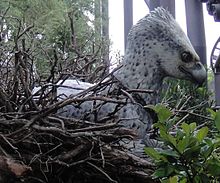 